第十四届“赛复创智杯”上海市青少年科技创意设计评选活动作品申报要求一、书面材料要求1、学生项目材料：活动申报表和创意设计文稿（宋体、小四号字，A4纸双面打印，模型类设计文稿需含照片），一式一份，订书机于左上角合并装订，项目申报编号由各区统一填写；2、区级提交材料： 区级活动开展统计表、参赛项目区级汇总表一式一份，由各区负责单位盖章及填表人签字。二、电子材料要求1、学生项目材料（1）方案设计演示类作品（A类）：活动申报表（word格式）、创意设计文稿（word格式）；（2）模型创意演示类作品（B类）：活动申报表（word格式）、创意设计文稿（word格式）、创意模型数码照片（一至数张，jpg格式）；（3）虚拟动画演示类作品（C类）：活动申报表（word格式）、创意设计文稿（word格式）、演示文件（avi或ppt格式）。2、除申报表里一寸照外，请另提交学生笑脸大头照，要求如下：（1）提交的照片格式为jpg。（2）请使用手机或相机拍摄正脸照，提交原图（文件大于1M）。（3）大头照为学生个人半身照，且人像占照片比例大于二分之一。（4）背景色单一。（5）集体项目所有作者都须提交。（6）举例如下：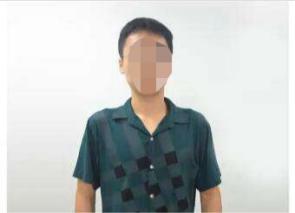 3.区级提交材料：（1）参赛区级汇总表一份（excel格式）；（2）区级活动开展统计表一份（word格式）。三、项目编号说明所有项目电子材料由各区统一整理，每个项目建立一个文件夹，以“项目申报编号”命名。项目申报编号由各区缩写、作品申报类别、申报序数三部分组成：区缩写：区名称的首字母；（2）作品类别编号：A——方案设计演示类作品；B——模型创意演示类作品；C——虚拟动画演示类作品；（3）申报序数：1~50的依序数字。例如：YPA01第十四届“赛复创智杯”上海市青少年科技创意设计评选活动申报表区（地区）：                                项目申报编号：申报类别（请打√，单选）□ 方案设计演示类作品      □ 模型创意演示类作品   □ 虚拟动画演示类作品     学科分类（请打√，单选） □ 环境与地球空间科学  □ 计算机与信息科学       □ 化学与生命科学  □ 工程与物理学            □  其它（社会科学项目不予评审）创意名称一寸照*(电子稿)创意主题词（限25字以内）（写出对自己作品的概括或对“快乐创意”的体会，要求简洁明了、朗朗上口）（写出对自己作品的概括或对“快乐创意”的体会，要求简洁明了、朗朗上口）（写出对自己作品的概括或对“快乐创意”的体会，要求简洁明了、朗朗上口）（写出对自己作品的概括或对“快乐创意”的体会，要求简洁明了、朗朗上口）（写出对自己作品的概括或对“快乐创意”的体会，要求简洁明了、朗朗上口）（写出对自己作品的概括或对“快乐创意”的体会，要求简洁明了、朗朗上口）（写出对自己作品的概括或对“快乐创意”的体会，要求简洁明了、朗朗上口）（写出对自己作品的概括或对“快乐创意”的体会，要求简洁明了、朗朗上口）（写出对自己作品的概括或对“快乐创意”的体会，要求简洁明了、朗朗上口）一寸照*(电子稿)学生姓名学校(盖章)学校(盖章)一寸照*(电子稿)性别出生年月出生年月一寸照*(电子稿)年龄年级年级联系电话手机手机电子邮箱*学籍号*身份证号*身份证号爱好特长参加社团（小组）参加社团（小组）参加社团（小组）参加社团（小组）学校地址及邮编家庭地址及邮编合作者信息姓名姓名学校学校学校学校性别年龄年龄一寸照*合作者1(电子稿)合作者1*身份证号*身份证号*身份证号*身份证号(电子稿)合作者1*学籍号*学籍号*学籍号*学籍号(电子稿)合作者2(电子稿)合作者2*身份证号*身份证号*身份证号*身份证号(电子稿)合作者2*学籍号*学籍号*学籍号*学籍号(电子稿)辅导老师姓名单位单位职称职称职称职称专业职务职务联系手机创意构思（约200字）阐述你的创意灵感，是如何想到这项创意设计的创意构思（约200字）阐述你的创意灵感，是如何想到这项创意设计的创意构思（约200字）阐述你的创意灵感，是如何想到这项创意设计的创意构思（约200字）阐述你的创意灵感，是如何想到这项创意设计的创意构思（约200字）阐述你的创意灵感，是如何想到这项创意设计的创意构思（约200字）阐述你的创意灵感，是如何想到这项创意设计的创意构思（约200字）阐述你的创意灵感，是如何想到这项创意设计的创意构思（约200字）阐述你的创意灵感，是如何想到这项创意设计的创意构思（约200字）阐述你的创意灵感，是如何想到这项创意设计的创意构思（约200字）阐述你的创意灵感，是如何想到这项创意设计的创意构思（约200字）阐述你的创意灵感，是如何想到这项创意设计的科学设计（约200字）阐述这项创意的科学原理、设计思路和实施途径，可以用哪些方式和步骤来实现它。科学设计（约200字）阐述这项创意的科学原理、设计思路和实施途径，可以用哪些方式和步骤来实现它。科学设计（约200字）阐述这项创意的科学原理、设计思路和实施途径，可以用哪些方式和步骤来实现它。科学设计（约200字）阐述这项创意的科学原理、设计思路和实施途径，可以用哪些方式和步骤来实现它。科学设计（约200字）阐述这项创意的科学原理、设计思路和实施途径，可以用哪些方式和步骤来实现它。科学设计（约200字）阐述这项创意的科学原理、设计思路和实施途径，可以用哪些方式和步骤来实现它。科学设计（约200字）阐述这项创意的科学原理、设计思路和实施途径，可以用哪些方式和步骤来实现它。科学设计（约200字）阐述这项创意的科学原理、设计思路和实施途径，可以用哪些方式和步骤来实现它。科学设计（约200字）阐述这项创意的科学原理、设计思路和实施途径，可以用哪些方式和步骤来实现它。科学设计（约200字）阐述这项创意的科学原理、设计思路和实施途径，可以用哪些方式和步骤来实现它。科学设计（约200字）阐述这项创意的科学原理、设计思路和实施途径，可以用哪些方式和步骤来实现它。应用前景（约200字）如果这项创意设计得以实现，有哪些实用价值，它能为生活带来哪些便利。应用前景（约200字）如果这项创意设计得以实现，有哪些实用价值，它能为生活带来哪些便利。应用前景（约200字）如果这项创意设计得以实现，有哪些实用价值，它能为生活带来哪些便利。应用前景（约200字）如果这项创意设计得以实现，有哪些实用价值，它能为生活带来哪些便利。应用前景（约200字）如果这项创意设计得以实现，有哪些实用价值，它能为生活带来哪些便利。应用前景（约200字）如果这项创意设计得以实现，有哪些实用价值，它能为生活带来哪些便利。应用前景（约200字）如果这项创意设计得以实现，有哪些实用价值，它能为生活带来哪些便利。应用前景（约200字）如果这项创意设计得以实现，有哪些实用价值，它能为生活带来哪些便利。应用前景（约200字）如果这项创意设计得以实现，有哪些实用价值，它能为生活带来哪些便利。应用前景（约200字）如果这项创意设计得以实现，有哪些实用价值，它能为生活带来哪些便利。应用前景（约200字）如果这项创意设计得以实现，有哪些实用价值，它能为生活带来哪些便利。项目准备采用的现场表现形式项目准备采用的现场表现形式□创意模型      □虚拟动画      □小品表演 □ 其它（含ppt讲解等）                    □创意模型      □虚拟动画      □小品表演 □ 其它（含ppt讲解等）                    □创意模型      □虚拟动画      □小品表演 □ 其它（含ppt讲解等）                    □创意模型      □虚拟动画      □小品表演 □ 其它（含ppt讲解等）                    □创意模型      □虚拟动画      □小品表演 □ 其它（含ppt讲解等）                    □创意模型      □虚拟动画      □小品表演 □ 其它（含ppt讲解等）                    □创意模型      □虚拟动画      □小品表演 □ 其它（含ppt讲解等）                    □创意模型      □虚拟动画      □小品表演 □ 其它（含ppt讲解等）                    □创意模型      □虚拟动画      □小品表演 □ 其它（含ppt讲解等）                    创意实施或试验所受条件的限制（请打√）创意实施或试验所受条件的限制（请打√）□ 有创意，但还没时间开展实验探究□ 创意实施需要得到外界的设备或设施的支持□ 创意实施在技术与设施上目前还有未能突破的难点（请在创意设计中具体说明）□ 有创意，但还没时间开展实验探究□ 创意实施需要得到外界的设备或设施的支持□ 创意实施在技术与设施上目前还有未能突破的难点（请在创意设计中具体说明）□ 有创意，但还没时间开展实验探究□ 创意实施需要得到外界的设备或设施的支持□ 创意实施在技术与设施上目前还有未能突破的难点（请在创意设计中具体说明）□ 有创意，但还没时间开展实验探究□ 创意实施需要得到外界的设备或设施的支持□ 创意实施在技术与设施上目前还有未能突破的难点（请在创意设计中具体说明）□ 有创意，但还没时间开展实验探究□ 创意实施需要得到外界的设备或设施的支持□ 创意实施在技术与设施上目前还有未能突破的难点（请在创意设计中具体说明）□ 有创意，但还没时间开展实验探究□ 创意实施需要得到外界的设备或设施的支持□ 创意实施在技术与设施上目前还有未能突破的难点（请在创意设计中具体说明）□ 有创意，但还没时间开展实验探究□ 创意实施需要得到外界的设备或设施的支持□ 创意实施在技术与设施上目前还有未能突破的难点（请在创意设计中具体说明）□ 有创意，但还没时间开展实验探究□ 创意实施需要得到外界的设备或设施的支持□ 创意实施在技术与设施上目前还有未能突破的难点（请在创意设计中具体说明）□ 有创意，但还没时间开展实验探究□ 创意实施需要得到外界的设备或设施的支持□ 创意实施在技术与设施上目前还有未能突破的难点（请在创意设计中具体说明）项目申报者确认事宜项目申报者确认事宜   项目申报者有公开发表自己作品的权力，同时也同意无偿提供项目内容，由评选组织单位进行展示并收入汇编。项目申报者（或监护人）签名：    项目申报者有公开发表自己作品的权力，同时也同意无偿提供项目内容，由评选组织单位进行展示并收入汇编。项目申报者（或监护人）签名：    项目申报者有公开发表自己作品的权力，同时也同意无偿提供项目内容，由评选组织单位进行展示并收入汇编。项目申报者（或监护人）签名：    项目申报者有公开发表自己作品的权力，同时也同意无偿提供项目内容，由评选组织单位进行展示并收入汇编。项目申报者（或监护人）签名：    项目申报者有公开发表自己作品的权力，同时也同意无偿提供项目内容，由评选组织单位进行展示并收入汇编。项目申报者（或监护人）签名：    项目申报者有公开发表自己作品的权力，同时也同意无偿提供项目内容，由评选组织单位进行展示并收入汇编。项目申报者（或监护人）签名：    项目申报者有公开发表自己作品的权力，同时也同意无偿提供项目内容，由评选组织单位进行展示并收入汇编。项目申报者（或监护人）签名：    项目申报者有公开发表自己作品的权力，同时也同意无偿提供项目内容，由评选组织单位进行展示并收入汇编。项目申报者（或监护人）签名：    项目申报者有公开发表自己作品的权力，同时也同意无偿提供项目内容，由评选组织单位进行展示并收入汇编。项目申报者（或监护人）签名： 区级组织机构审核盖章区级组织机构审核盖章月    日月    日月    日月    日月    日组委会初评意见组委会初评意见月    日月    日